Proiect                                         D E C I Z I Emun. Hînceşti         din 24 martie 2023                                                                                nr.01/29
       Cu privire la executarea unuiact judecătoresc provizoriu 	Întru executarea Ordonanței Provizorii din 16 ianuarie 2023 în Dosarul nr.3-1/2023     2-23001542-32-3-04012023, dispusă de Judecătorul Judecătoriei Hînceşti, sediul Ialoveni, Diana Corlăteanu, coroborată cu Notificarea Colegiului civil, comercial și de contencios administrativ a Curții de Apel nr.3ex-9/23 din 16 februarie 2023, în temeiul prevederilor art.46 alin.(1) din Legea privind administrația publică locală nr. 436-XVI din 28.12.2006, Consiliul Raional Hînceşti, DECIDE:Se emite actului administrativ individual favorabil de prelungire a raporturilor de locațiune a încăperii cu suprafața de 18,5 m.p. din holul IMSP Centrul de Sănătate Hîncești, situat în or. Hîncești, str. Mihalcea Hîncu 151, în condițiile contractului de locațiune nr.08 din  1 martie 2018, valabil până la 28 februarie 2023.Prezenta decizie se include în Registrul de Stat al Actelor Locale, se comunică Judecătoriei Hîncești, sediul Ialoveni/Curții de Apel Chișinău și poate fi contestată la Judecătoria Hîncești, sediul Ialoveni, în termen de 30 de zile de la data comunicării potrivit prevederilor Codului Administrativ nr.116/2018.  Președintele ședinței:                                                             Contrasemnează:Secretara Consiliului Raional Hînceşti                             Elena MORARU TOMAInițiat:______________________Iurie Levinschi, Președintele raionului,Elaborat/avizat : ____________________Sergiu Pascal, specialist principal(jurist)NOTA INFORMATIVĂla proiectul Deciziei nr.01/__din _-_______2023Cu privire la executarea unuiact judecătoresc provizoriu             Specialist principal (jurist)                                  Sergiu Pascal REPUBLICA MOLDOVACONSILIULRAIONAL HÎNCEŞTIMD-3401, mun. Hînceşti, str. M. Hîncu, 138tel. (269) 2-20-58, fax (269) 2-20-57,E-mail: consiliul@hincesti.mdРЕСПУБЛИКА МОЛДОВАРАЙОННЫЙСОВЕТ ХЫНЧЕШТЬМД-3401, м. Хынчешть, ул. М.Хынку, 138тел. (269) 2-20-58, факс (269) 2-20-57,E-mail: consiliul@hincesti.md1. Cauzele care au condiționat elaborarea proiectului, inițiatorii şi autorii proie   ctuluiElaborarea proiectului în cauză a fost condiţionată de necesitatea executării unui act judecătoresc în strictă corespundere cu legislația administrativă corobarată cu prevederile cadrului legal ce reglementează modul de organizare şi funcţionare a autorităţilor administraţiei publice în unităţile administrativ-teritoriale, conform principiilor autonomiei decizionale, organizaţionale, gestionare şi financiare.Se reține că la art.171 alin.(2) Cod Administrativ se stabilește că în cazul în care executarea se face împotriva autorității publice în baza unui contract administrativ, competența îi aparține instanței de apel.Potrivit art.249 alin.(1) Codului Administrativ, hotărîrile judecătorești și alte titluri executorii se execută conform prevederilor stabilite la Capitolul VI. Trebuie menționat că, în condițiile art.253 alin.(3) din Cod, înaintea desfășurării executării, conducătorul persoanei juridice de drept public este informat în scris despre intenția de executare. Totodată, notăm că această prevedere nu se aplică în cazul executării ordonanțelor provizorii și în alte cazuri urgente.(4) Scrisoarea de informare trebuie să indice asupra măsurii de executare care se intenționează și să stabilească un termen pentru îndeplinirea benevolă a obligațiilor de executat. Acest termen nu poate depăși 30 de zile.Articolul 255. Emiterea actelor administrative individuale                        de către instanța de judecată(1) Dacă o persoană juridică de drept public nu își îndeplinește obligația de emitere a unui act administrativ individual în termen de 15 zile, instanța de apel poate emite ea însăși, în cazuri adecvate, actul administrativ.(2) La cererea persoanei juridice de drept public, instanța de apel poate prelungi termenul pentru emiterea actului administrativ individual cu pînă la 45 de zile, dacă acest lucru este cerut de complexitatea actului administrativ ce trebuie emis..(2) Pentru executarea hotărîrilor judecătorești și a tranzacțiilor judiciare de împăcare sînt competente instanțele de apel.Notificarea Colegiului Civil, comercial și de contencios administrativ a Curții de Apel Chișinău nr.3ex-9/23 din 16 februarie 2023 și Ordonanța Provizorie Judecătoriei Hîncești, sediul Ialoveni din 16 ianuarie 2023. Astfel la 28.02.2023 a expirat termenul contractului de locațiune nr. 08 din 01.03.2018 referitor la raportul de locațiune a încăperii cu suprafața de 18,5 m.p. situate în holul IMSP Centrul de Sănătate Hîncești, Locatar „Farmacia Salut” SRL;În situația dedusă examinării, urmare a dispunerii de instanța de judecată prin ordonanță a unei măsuri provizorii care se reflectă expres în actul judecătoresc, Consiliului raional Hîncești nu este în drept să a opteze între mai multe soluții posibile. La 25.10.2022 în adresa Consiliului Raional Hînceşti a parvenit solicitarea din partea SRL„Farmacia Salut” asupra prolungării contractului de locațiune nr. 08 din 01.03.2018 cu privier la raportul de locațiune a încăperii cu suprafața de 18,5 m.p. situate în holul IMSP Centrul de Sănătate Hîncești. Ținând cont de considerentele legale, accentuăm atenției asupra faptului că fondatorul, în cauză autoritatea reprezentativă și deliberativă raională Hîncești, urmează să-și expună aprobarea după expunerea acordul de voință de prelungire a termenului contractului de către locator, la caz, IMSP Centrul de Sănătate Hîncești, acord care în prezent nu se constată.Astfel potrivit pct.10 din Regulamentul cu privire la modul de dare în locaţiune a activelor neutilizate aprobat prin Hotărârea Guvernului nr. 483 din 29.03.2008, Bunurile proprietate publică a statului sau a unităţii administrativ teritoriale, aflate în gestiunea societăţilor comerciale sau a altor  persoane juridice, pot fi date în locaţiune doar cu acordul autorităţii în administrarea căreia se află aceste bunuri. Bunul cu pricină la moment se află în gestiunea IMSP Centrul de Sănătate Hîncești. Potrivit scrisorilor din 25.02.2022, 10.11.2022, 27.12.2022 din partea IMSP Centrul de Sănătate Hîncești, către locatar este clară poziția privind încetarea contractului de locațiune. Mai mult la conducerea IMSP Centru de Sănătate Hîncești, clar a menționat că la moment nu au spații neutilizate, din potrivă au nevoie pentru necesitățile de serviciu a IMSP Centru de Sănătate Hînceș de spații adăugătoare pentru activitatea farmaciei proprii, din ce cauză nu au posibilitate de a prelungi raportul de locațiune a încăperii cu suprafața de 18,5 m.p. situate în holul IMSP Centrul de Sănătate Hîncești, Locatar „Farmacia Salut” SRL.La data de 4 ianuarie 2023, reprezentantul „Farmacia Salut” SRL depune în instanța de judecată o cerere prin care solicită obligarea Consiliului rational Hîncești de a prelungi raportul de locațiune a încăperii cu suprafața de 18,5 m.p. situate în holul IMSP Centrul de Sănătate Hîncești, iar la 16.01.2023de către judecătorul specializat din Judecătoria Hîncești, sediul Ialoveni, Diana Corlăteanu, a fost emisă Ordonanța Provizorie prin care Consiliul raional Hîncești a fost obligat să emită un act administrativ favorabi „Farmacia Salut” SRL privind prelungirea raportul de locațiune a încăperii cu suprafața de 18,5 m.p. situate în holul IMSP Centrul de Sănătate Hîncești . În actul judecătoresc invocat, instanța dispune executarea imediată a ordobabței provizorie.Asfel Art. 249 alin.(1) Cod administrativ al Republicii Moldova stabilește fără echivoc că, hotărîrile judecătorești și alte titluri executorii se execută conform prevederilor prezentului capitol. În mod corespunzător, legiuitorul a statuat la art.250 lit.b) din cod că, titluri executorii sînt încheierile judecătorești executorii conform art. 214 și 215;, cu specificarea la art.251 alin.(1) că, hotărîrile judecătoriilor sînt executorii după expirarea termenului de apel. Legiuitorul a consacrat particularitățile procedurii de executare în privința persoanelor juridice de drept public, stabilind la art.253 alin.(3) din Codul administrativ, obligativitatea informării în scris a conducătorului persoanei juridice de drept public despre intenția de executare. Respectiv, norma invocată expres stabilește că, această prevedere nu se aplică în cazul executării ordonanțelor provizorii și în alte cazuri urgente. Or, în situația dedusă examinării nu se pune în discuție executarea vreunei ordonanțe provizorii și nu putem atesta un caz de urgență.În context, dat fiind vizat Consiliul raional Hîncești, în calitate de parte obligată să execute imediat o acțiune/adopte un act, este relevant să menționăm că, modul de organizare şi funcţionare a autorităţilor administraţiei publice în unităţile administrativ-teritoriale, implicit a autorității reprezentative şi deliberative a populaţiei unităţii administrativ-teritoriale de nivelul al doilea, este stabilit și reglementat de Legea privind administraţia publică locală Nr.436 din 28-12-2006.2. Modul de reglementare a problemelor abordate în proiect de cadru normativ în vigoareProiectul de decizie se încorporează în sistemul de acte normative în vigoare și anume Codul de Procedură Civilă al Republicii Moldova nr.255/2003, Codul Administrativ al Republicii Moldova nr.116/2018 și Ordonanța Provozorie a Judecătoriei Hîncești, sediul Ialoveni din 16 ianuarie 2023.3. Scopul şi obiectivele proiectului Proiectul de Decizie Proiectul de decizie este elaborat în scopul executării Ordonanța Provozorie a Judecătoriei Hîncești, sediul Ialoveni din 16 ianuarie 20234. Estimarea riscurilor legate de implementarea acestui proiect Implementarea proiectului de decizie nu presupune cheltuieli financiare în scopul executării Ordonanța Provozorie a Judecătoriei Hîncești, sediul Ialoveni din 16 ianuarie 20235. Modul de incorporare a proiectului în sistemul actelor normative în vigoare, actele normative  care trebuie elaborate sau modificate după adoptarea proiectuluiProiectul de decizie nr. 01/__ din ____________, 2023, Cu privire la executarea unui act judecătoresc provizoriu este compatibil cu cadrul normativ în vigoare. Structura și conținutul actului corespund normelor de tehnică legislativă.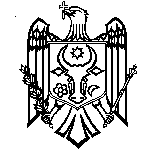 